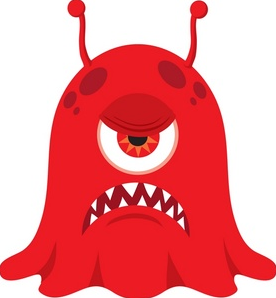 
I am not safe
I need to be removed from the situation before my actions or words hurt someone


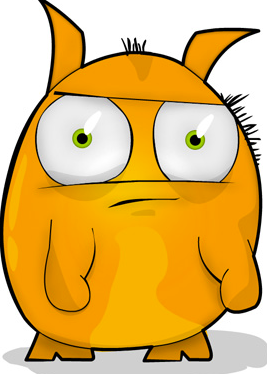 

I am losing control!!!!!
I need to use my relaxing techniques and some time alone to chill out and calm down

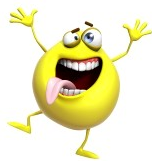 


I feel crazy and a little stressed, I need to take deep calming breaths and ask for further help
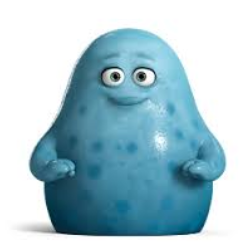 



I feel a little unsure but I am calm...I think I can do this

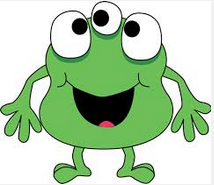 



I feel happy and confident